ВСЕРОССИЙСКАЯ НАУЧНАЯ КОНФЕРЕНЦИЯ«ВИЗУАЛЬНАЯ АНТРОПОЛОГИЯ: ИНТЕГРАЛЬНЫЕ МОДЕЛИ КОММУНИКАЦИЙ»Томский государственный педагогический университетпри поддержке Российского гуманитарного научного фондаТомск, 18–19 сентября 2014 г.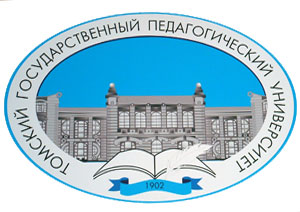 П   Р   О   Г   Р   А   М   М   АОРГАНИЗАЦИОННЫЙ КОМИТЕТС.С. Аванесов, профессор Томского государственного педагогического университета (председатель)К.Е. Осетрин, проректор Томского государственного педагогического университетаА.И. Щербинин, профессор Томского государственного университетаС.А. Смирнов, заведующий лабораторией стратегических и форсайтных исследований и разработок Новосибирского государственного университета экономки и управленияД.Е. Крапчунов, доцент Томского филиала Российской академии народного хозяйства и государственной службы при Президенте Российской ФедерацииЕ.И. Спешилова, аспирант Томского государственного университета (учёный секретарь)18 СЕНТЯБРЯ09.00 – 10.00 РЕГИСТРАЦИЯ УЧАСТНИКОВ КОНФЕРЕНЦИИНаучная библиотека ТГПУ. Ул. Герцена, 66, холл первого этажа10.00 ОТКРЫТИЕ КОНФЕРЕНЦИИНаучная библиотека ТГПУ. Ул. Герцена, 66, конференц-зал10.30 ПЛЕНАРНОЕ ЗАСЕДАНИЕНаучная библиотека ТГПУ. Ул. Герцена, 66, конференц-залАванесов Сергей Сергеевичпрофессор Томского государственного педагогического университета, зав. кафедрой философской и педагогической антропологии, доктор философских наукОБРАЗ, ИЗОБРАЖЕНИЕ, КОММУНИКАЦИЯСавчук Валерий Владимировичпрофессор Санкт-Петербургского государственного университета, доктор философских наукКОММУНИКАЦИЯ В ЭПОХУ ИКОНИЧЕСКОГО ПОВОРОТА12.00 – 12.30 КОФЕ-БРЕЙКДонских Олег Альбертовичпрофессор Новосибирского государственного университета экономики и управления, зав. кафедрой философии, доктор философских наукМЕТАФОРА КАК СПОСОБ СМЕНЫ КООРДИНАТЛидов Алексей Михайловичзав. отделом Института мировой культуры МГУ им. М.В. Ломоносова, директор Научного Центра восточнохристианской культуры, академик Российской Академии ХудожествИЕРОТОПИЧЕСКОЕ И ИКОНИЧЕСКОЕ. ОБРАЗ БОЖЕСТВЕННОГО СВЕТА В ИУДЕО-ХРИСТИАНСКОЙ ТРАДИЦИИ14.00 – 15.00 ОБЕД15.00 – 18.30 РАБОТА СЕКЦИЙСЕКЦИЯ «ГОРОД КАК ВИЗУЛЬНО-КОММУНИКАТИВНОЕ ПРОСТРАНСТВО»Руководитель секции – кандидат философских наук, доцент С.В. Пирогов (Томск)Научная библиотека ТГПУ. Ул. Герцена, 66, ауд. № 315Фёдоров Виктор Владимировичпрофессор Тверского государственного технического университета, зав. кафедрой архитектуры и градостроительства, доктор культурологииЛевиков Александр Васильевичаспирант Тверского государственного технического университетаГОРОДСКОЕ ПРОСТРАНСТВО КАК СИСТЕМА ВИЗУАЛЬНЫХ ДИСКУРСИВНЫХ МАРКЕРОВКуличков Сергей Владимировичдоцент Дальневосточного федерального университета (Владивосток), кандидат технических наукВИЗУАЛЬНАЯ СРЕДА В АСПЕКТЕ БЕЗОПАСНОСТИ ЖИЗНЕДЕЯТЕЛЬНОСТИ ЧЕЛОВЕКАБеседина Елена Анатольевнадоцент Санкт-Петербургского государственного университета, кандидат исторических наукБуркова Татьяна Вадимовнадоцент Санкт-Петербургского государственного университета, кандидат исторических наук МЕМОРИАЛЬНЫЕ ДОСКИ КАК КУЛЬТУРНО-ИСТОРИЧЕСКИЕ МАРКЕРЫ ГОРОДСКОГО ПРОСТРАНСТВАТабакаев Филипп Константиновичаспирант Томского государственного университетаМАРКЕТИНГ ИМИДЖА ГОРОДА: АКТОРЫ, ПРОБЛЕМЫ И ПЕРСПЕКТИВЫ РАЗВИТИЯЧубарь Полина Ивановнастудент Томского государственного университетаВИЗУАЛЬНАЯ СЕЛЕКЦИЯ ВОСПРИЯТИЯ ГОРОДСКОГО ПРОСТРАНСТВАСЕКЦИЯ «ВИЗУАЛЬНАЯ АНТРОПОЛОГИЯ В ПРОСТРАНСТВЕ ПОЛИТИЧЕСКОГО»Руководитель секции доктор политических наук, профессор А.И. Щербинин (Томск)Научная библиотека ТГПУ. Ул. Герцена, 66, ауд. № 312Севастьянов Алексей Владимировичначальник Департамента информационной политики и общественных связей Администрации Томской областиКОНСТРУИРОВАНИЕ И ПРОДВИЖЕНИЕ БРЕНДА ТЕРРИТОРИИ В МЕЖДУНАРОДНОМ ТЕЛЕЭФИРЕ (РЕКЛАМНАЯ КАМПАНИЯ ТОМСКОЙ ОБЛАСТИ НА КАНАЛЕ BBC WORLD NEWS)Щербинин Алексей Игнатьевичпрофессор Томского государственного университета, зав. кафедрой политологии, доктор политических наукОБРАЗ РОДИНЫ ИЛИ ПРИЗРАК ИМПЕРИИ?Щербинина Нина Гаррьевнапрофессор Томского государственного университета, доктор политических наукМОНУМЕНТАЛЬНАЯ СКУЛЬПТУРА КАК ВИЗУАЛЬНАЯ ДЕКОНСТРУКЦИЯ «РОССИИ»Макарова Нина Ильиничнадоцент Новосибирского государственного университета экономики и управления, кандидат культурологииТЕМА ВЛАСТИ В РЕНЕССАНСНЫХ КНИГАХ ЭМБЛЕМЧудинов Сергей Ивановичдоцент Новосибирского государственного архитектурно-строительного университета, кандидат философских наукЭСТЕТИКО-ВИЗУАЛЬНАЯ РЕПРЕЗЕНТАЦИЯ ЭКСТРЕМИСТСКИХ ОРГАНИЗАЦИЙ В ГЛОБАЛЬНОМ ОБЩЕСТВЕ РИСКАКозуб Светлана Павловнасоветник по туризму Администрации города ТомскаСОЗДАНИЕ ТУРИСТСКОГО БРЕНДА НЕМЕЦКОГО НАЦИОНАЛЬНОГО РАЙОНА: ЭТНОКУЛЬТУРНАЯ СОСТАВЛЯЮЩАЯ КАК ОСНОВА ГЕОКУЛЬТУРНОГО БРЕНДАДанилова Елена Александровнадокторант Томского государственного университета, кандидат политических наукУПРАВЛЕНИЕ ОБРАЗАМИ РОССИЙСКИХ ТЕРРИТОРИЙ ПУТЁМ НАРАЩИВАНИЯ ИННОВАЦИОННОГО ПОТЕНЦИАЛА ВУЗОВСЕКЦИЯ «ВИЗУАЛЬНОЕ ВОСПРИЯТИЕ, ОБРАЗОВАНИЕ, ЦЕННОСТИ»Руководитель секции доктор философских наук, профессор И.В. Мелик-Гайказян (Томск)Научная библиотека ТГПУ. Ул. Герцена, 66, ауд. № 309Мелик-Гайказян Ирина Вигеновнапрофессор Томского государственного педагогического университета, зав. кафедрой истории и философии науки, директор Института теории образования, доктор философских наукКРАСОТА ПРОТИВ БЕЗМЯТЕЖНОСТИМещерякова Тамара Владимировнадоцент Сибирского государственного медицинского университета, кандидат философских наукВИЗУАЛИЗАЦИЯ В ПРЕПОДАВАНИИ БИОЭТИКИ: ФОРМЫ И ФУНКЦИИГерасимова Ольга Владимировнастарший преподаватель Томского государственного педагогического университетаИДЕАЛЬНЫЙ ВРАЧ: ТРАНСФОРМАЦИЯ ОБРАЗА В ПРЕДСТАВЛЕНИЯХ СТУДЕНТОВ-МЕДИКОВПетров Аркадий Владимировичдоцент Томского государственного университета, кандидат филологических наукПРОЕКТИРОВАНИЕ ОБРАЗОВАТЕЛЬНЫХ ИГР НА ОСНОВЕ ВИЗУАЛЬНЫХ МОДЕЛЕЙ МЫШЛЕНИЯПервушина Нина Андреевнастарший лаборант Томского государственного педагогического университетаГРАНИЦЫ ПРИМЕНИМОСТИ ПСИХОЛОГИЧЕСКИХ ТЕОРИЙ ВОСПРИЯТИЯ ВИЗУАЛЬНОЙ ИНФОРМАЦИИГорбулёва Мария Сергеевнастарший научный сотрудник Томского государственного педагогического университета, кандидат философских наукХИМЕРЫ В СОВРЕМЕННОЙ КУЛЬТУРЕ, ИЛИ ОПЫТ ЗНАКОМСТВА С «ТАКСИДЕРМИЕЙ» ЭКЗИСТЕНЦИАЛЬНЫХ ЦЕННОСТЕЙСазонова Наталья Ивановнапрофессор Томского государственного педагогического университета, зав. кафедрой истории России и методики обучения истории и обществознанию, доктор философских наукВИЗУАЛЬНЫЕ ОБРАЗЫ В ПРАВОСЛАВНОМ БОГОСЛУЖЕНИИБобрихин Андрей Анатольевичдоцент Российского государственного профессионально-педагогического университета (Екатеринбург), кандидат философских наукВИЗУАЛЬНЫЕ ИССЛЕДОВАНИЯ РИТУАЛЬНЫХ ПРАКТИК УРАЛЬСКИХ МАРИЙЦЕВЭКСПЕРТНАЯ СЕССИЯ «ВИЗУАЛЬНАЯ АНТРОПОЛОГИЯ: ОПЫТ НЕКЛАССИЧЕСКОГО МЫШЛЕНИЯ О ЧЕЛОВЕКЕ (ОТ ПОНЯТИЙНЫХ СИСТЕМ К ВИЗУАЛЬНЫМ МЕТАФОРАМ-КОНЦЕПТАМ)»Сессия проводится в рамках проекта «Построение неклассической антропологии. Новая онтология человека» при поддержке Российского научного фонда, грантовое соглашение № 14-18-03087.Модератор сессии доктор философских наук С.А. Смирнов (Новосибирск)Научная библиотека ТГПУ. Ул. Герцена, 66, зал периодических изданийГорбачёва Анна Геннадьевнааспирант Новосибирского государственного университета экономики и управленияОБМЕН ВИЗУАЛЬНОЙ ИНФОРМАЦИЕЙ И КОРОТКИМИ СООБЩЕНИЯМИ КАК СОВРЕМЕННЫЙ ВИД СЕТЕВЫХ КОММУНИКАЦИЙКайгородов Павел Викторовичассистент Новосибирского государственного университета экономики и управленияСЕЛФИ И КЛИПЫ: ОТ ЧЕЛОВЕКА ОСУЩЕСТВЛЯЮЩЕГО К ЧЕЛОВЕКУ РЕГИСТРИРУЮЩЕМУВидеркер Вячеслав Владимировичдоцент Новосибирского государственного педагогического университета, кандидат культурологииСХЕМАТИЗАЦИЯ И МОДЕЛИРОВАНИЕ В СМД-МЕТОДОЛОГИИ Г.П. ЩЕДРОВИЦКОГО: ОПЫТ ВИЗУАЛИЗАЦИИТихомирова Елена Евгеньевнадоцент Новосибирского государственного педагогического университета, докторант Российского государственного гуманитарного университета, кандидат культурологииВИЗУАЛЬНЫЕ КОДЫ РУССКИХ АЗБУК И ПАРАДИГМЫ «ЗАБОТЫ О СЕБЕ»Спешилова Елизавета Ивановнааспирант Томского государственного университетаЧЕЛОВЕК ПОД ВЗГЛЯДОМЛой Никита Тимофеевичстудент Новосибирского государственного университета экономики и управленияФЕНОМЕН “SELFIE” КАК ПРОЯВЛЕНИЕ АНТРОПОЦЕНТРИЧЕСКИХ ТЕНДЕНЦИЙ В СОЦИОКУЛЬТУРНОЙ КОММУНИКАЦИИ19.00 Демонстрация и обсуждение фильмов «В РУЦЕ ЛЕТА» и «ОДНА ИЗ РОДА»(авторы – Е.В. Александров, Е. Данилко)Научная библиотека ТГПУ. Ул. Герцена, 66, конференц-зал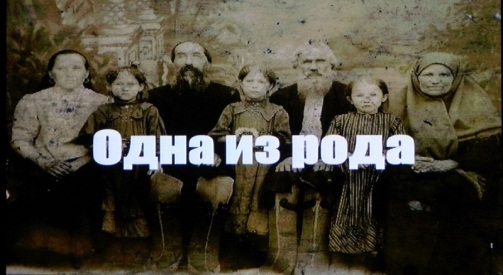 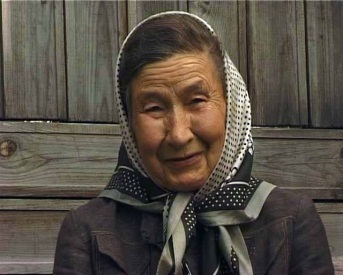 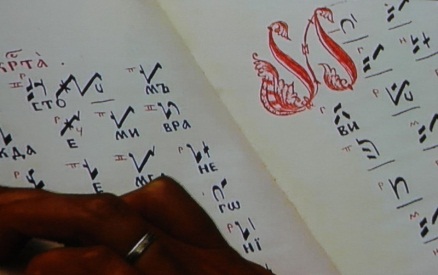 ________________________________________________________________________________19 СЕНТЯБРЯ10.00 ПЛЕНАРНОЕ ЗАСЕДАНИЕНаучная библиотека ТГПУ. Ул. Герцена, 66, конференц-залИнишев Илья Николаевичдоцент НИУ «Высшая школа экономики» (Москва), кандидат философских наукМАТЕРИАЛЬНОСТЬ И ВИЗУАЛЬНОСТЬ: ОТ ТЕКСТУРЫ МАТЕРИАЛЬНЫХ ПОВЕРХНОСТЕЙ К СТРУКТУРАМ ВИЗУАЛЬНОГО ОПЫТАКруткин Виктор Леонидовичпрофессор Удмуртского государственного университета (Ижевск), доктор философских наук,зав. кафедрой философии и социологии культурыДВИЖЕНИЯ ЧЕЛОВЕКА В ОПЫТЕ ОСМЫСЛЕНИЯ МИРА11.30 – 12.00 КОФЕ-БРЕЙКСмирнов Сергей Алевтиновичзаведующий лабораторией форсайтных и стратегических исследований и разработокНовосибирского государственного университета экономики и управления, доктор философских наукФЕНОМЕН КАК ВИЗУАЛЬНЫЙ КОНЦЕПТ В АНТРОПОЛОГИИ КУЛЬТУРЫ (ОТ КЛАССИЧЕСКИХ ОБРАЗЦОВ К НЕКЛАССИЧЕСКОМУ ОПЫТУ)Александров Евгений Васильевичдоцент Московского государственного университета им. М.В. Ломоносова, ведущий научный сотрудник Музея землеведения, кандидат искусствоведенияСТРУКТУРА ВИЗУАЛЬНОЙ АНТРОПОЛОГИИ13.30 – 14.00 ОБЕД14.00 – 17.00 РАБОТА СЕКЦИЙСЕКЦИЯ «ВИЗУАЛЬНАЯ АНТРОПОЛОГИЯ В ПРОСТРАНСТВЕ ПОЛИТИЧЕСКОГО»Руководитель секции доктор политических наук, профессор А.И. Щербинин (Томск)Научная библиотека ТГПУ. Ул. Герцена, 66, ауд. № 312Фокин Александр Александровичдоцент Челябинского государственного университета, кандидат исторических наукГОРЯЧИЕ И ХОЛОДНЫЕ СЕКРЕТАРИ: ВИЗУАЛЬНАЯ РЕПРЕЗЕНТАЦИЯ ВЛАСТИ В СССР В 1960–1970-Х ГГ.Сенцов Аркадий Эдуардовичдоцент Томского государственного университета, кандидат политических наукОСОБЕННОСТИ МОДЕЛИРОВАНИЯ БУДУЩЕГО В СОВРЕМЕННОМ ПОЛИТИЧЕСКОМ ПРОСТРАНСТВЕСкочилова Вероника Геннадьевнастарший преподаватель Томского государственного университета, кандидат философских наукВИЗУАЛЬНАЯ КОММУНИКАЦИЯ КАК ЭВЕНТУАЛЬНЫЙ ФАКТОР ПОЛИТИЧЕСКОЙ СОЦИАЛИЗАЦИИГаврилов Илья Алексеевичаспирант Томского государственного университетаОБЪЕКТЫ ИНФРАСТРУКТУРЫ, НЕ ВВЕДЁННЫЕ В ЭКСПЛУАТАЦИЮ, КАК МАРКЕРЫ ТРАНСФОРМАЦИЙ ПОЛИТИЧЕСКОГО ПРОСТРАНСТВА (НА ПРИМЕРЕ ГОРОДА ТОМСКА)Сдельников Виталий Андреевичаспирант Томского государственного университетаТЕЛЕВИЗИОННЫЙ ОБРАЗ КАК ИНСТРУМЕНТ ПСИХОЛОГИЧЕСКОГО ВОЗДЕЙСТВИЯ НА РОССИЙСКОЕ ОБЩЕСТВОАлтухова Светлана Алексеевна аспирант Томского государственного педагогического университетаМУЛЬТИКУЛЬТУРАЛИЗМ СОВРЕМЕННОГО БРИТАНСКОГО ОБЩЕСТВА: ВИЗУАЛИЗАЦИЯ НА СТРАНИЦАХ THE GUARDIANСЕКЦИЯ «ИСКУССТВО, ДИЗАЙН, МЕДИА»Руководитель секции доктор философских наук, профессор В.В. Савчук (Санкт-Петербург)Научная библиотека ТГПУ. Ул. Герцена, 66, ауд. № 309Суханов Вячеслав Алексеевичпрофессор Томского государственного университета, доктор филологических наук, зав. кафедрой истории русской литературы ХХ векаВИЗУАЛЬНОЕ В СОВРЕМЕННОМ ХУДОЖЕСТВЕННОМ НАРРАТИВЕ («ЧИТАЮЩАЯ ВОДА» И. ПОЛЯНСКОЙ)Семенюк Ксения Анатольевнадоцент Сибирского государственного медицинского университета, кандидат философских наукЭКСПРЕССИОНИЗМ VS ДАДАИЗМ: ДВА ОБРАЗА ЭКЗИСТЕНЦИАЛЬНОЙ ТРАГЕДИИ НАЧАЛА ХХ ВЕКАПетренко Валерия Владимировнадоцент Томского государственного университета, кандидат философских наукМОДА В ФОКУСЕ ФРАНЦУЗСКОЙ СЕМИОТИКИ СТРАСТЕЙДульгеру Елена Дмитриевнадоктор кинематографии Университета театральных и кинематографических искусств им. И.Л. Караджале (Бухарест)САКРАЛЬНОЕ В КИНОИСКУССТВЕ АНДРЕЯ ТАРКОВСКОГО. АРХЕТИП ДОМАБратолюбова Мария Викторовнадоцент Южного федерального университета (Ростов-на-Дону), кандидат исторических наук«ОБРАЗ КАЗАКА» В ДОНСКОЙ КАРИКАТУРЕ НАЧАЛА ХХ ВЕКА: ОСОБЕННОСТИ ВИЗУАЛИЗАЦИИ ЭТНОСОСЛОВНОСТИПантелеева Ирина Анатольевнадоцент Сибирского федерального университета (Красноярск), кандидат философских наук ВИЗУАЛИЗАЦИЯ КОНЦЕПТА «СИБИРСКИЙ ЭТНОС» В ТВОРЧЕСТВЕ КРАСНОЯРСКОГО ХУДОЖНИКА К. ВОЙНОВАКуклина Анастасия Юрьевнастудент Томского государственного университетаРАЗВИТИЕ СОВРЕМЕННОГО ИСКУССТВА В РЕГИОНАХ РОССИЙСКОЙ ФЕДЕРАЦИИПендикова Ирина Геннадьевнадоцент Омского государственного технического университета, кандидат философских наукВИЗУАЛЬНАЯ КОНЦЕПТУАЛИЗАЦИЯ  ЭКЗИСТЕНЦИАЛЬНЫХ ПРОБЛЕМ ПОВСЕДНЕВНОСТИ В ДИЗАЙН-ГРАФИКЕКрышталёва Марина Константиновна аспирант Российского государственного педагогического университета им. А.И.Герцена (Санкт-Петербург)ЦИФРОВОЙ ИНТЕРФЕЙС КАК ФАКТОР «НАСТРОЙКИ ЗРЕНИЯ»Янова Наталья Геннадьевнадоцент Алтайского государственного университета (Барнаул), кандидат социологических наукПСИХОСЕМИОТИКА ВИЗУАЛЬНОЙ АЙДЕНТИКИ В ГЕОМАРКЕТИНГЕКРУГЛЫЙ СТОЛ «ЭТНОФОРУМ, STREET ART, ЭТНОГРАФИЧЕСКИЙ КОНЦЕПТУАЛИЗМ»Модератор профессор Н.В. Ссорин-Чайков (Кембридж)Научная библиотека ТГПУ. Ул. Герцена, 66, зал периодических изданийСо-докладчики:Д.Е. Крапчунов, доцент Томского филиала Российской академии народного хозяйства и государственной службы при Президенте Российской Федерации, зав. кафедрой гуманитарных и естественнонаучных дисциплин, кандидат философских наукЕ.А. Кирсанова, старший преподаватель Томского политехнического университетаРеспонденты:С.А. Смирнов, заведующий лабораторией стратегических и форсайтных исследований и разработок Новосибирского государственного университета экономки и управления, доктор философских наукС.П. Козуб, советник по туризму Администрации города ТомскаАРТ-ФОРУМ «ОПТИКА СОВРЕМЕННОГО ИСКУССТВА»Модератор доцент Д.В. Галкин (Томск)Сибирский филиал Государственного центра современного искусства, Лекционный зал.Пер. Нахановича 3 а (остановка «Театр юного зрителя)Вячеслав Мизиндиректор СФ ГЦСИ, художникАРТ-РЕСПУБЛИКА СОЕДИНЁННЫЕ ШТАТЫ СИБИРИ. ПРЕЗЕНТАЦИЯ КАТАЛОГА ВЫСТАВКИМария Митренинаредактор портала GlobalSibСОВРЕМЕННОЕ ИСКУССТВО: ПРОБЛЕМА ВСТРЕЧИ ГЛОБАЛЬНОГО ВЫСКАЗЫВАНИЯ С ЛОКАЛЬНЫМ КОНТЕКСТОМАлександр КузнецовТомский государственный университет, факультет журналистикиВИЗУАЛЬНЫЕ ФОРМЫ КОММУНИКАЦИИ ГОРОДСКОЙ СРЕДЫГерман Преображенскийфилософ, литераторИММАНЕТИЗМ ЧУВСТВЕННОСТИ И ДОСТРОЙКА АФФЕКТАЦИЙ В СОВРЕМЕННОМ И КЛАССИЧЕСКОМ ИСКУССТВЕАнастасия КуклинаТомский государственный университет, Институт искусств и культурыБИОПЛАСТИКА: (САМО)ПРОЧТЕНИЕ ФОРМЫАлексей ГрищенкоЛаборатория технологий СКБ «Робототехника и искусственный интеллект» Новосибирского государственного технического университетаПРАКТИКИ ЦИФРОВОЙ СИНЕСТЕЗИИДмитрий ГалкинТомский государственный университет, Институт искусств и культурыЭСТЕТИКА НОВЫХ МЕДИА, ИЛИ ПОДДЕЛАТЬ НЕПОДДЕЛЬНОЕ (ПРЕЗЕНТАЦИЯ ПРОЕКТА «ИНСТИТУТ КОГНИТИВНЫХ ПРОБЛЕМ ГРАВИТАЦИИ»)Тиль Новакхудожник (Германия)ЦИФРОВЫЕ МИРЫ И АКТУАЛЬНЫЕ НАРРАТИВЫ17.15 ЗАКЛЮЧИТЕЛЬНОЕ ПЛЕНАРНОЕ ЗАСЕДАНИЕЗАКРЫТИЕ КОНФЕРЕНЦИИНаучная библиотека ТГПУ. Ул. Герцена, 66, конференц-зал